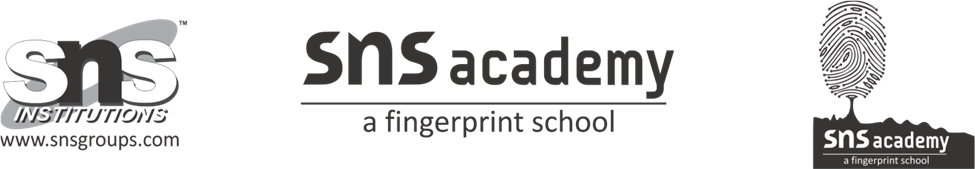 CLASS: 6                Colonel Fazackerley Butterworth- Toast                         SUBJECT: ENGLISHANSWER THE FOLLOWING QUESTION:1. Where does the Colonel encounter the ghost? Is he prepared for this meeting?      The Colonel encounters the ghost on his first evening at the castle when he was sitting down to dine. He was unprepared for the meeting because no one had told him about the ghost. 2. What was the ghost’s first reaction on seeing Colonel Fazackerley?         When the ghost first saw Colonel Fazackerley, it tried to scare him by shooting out of the chimney and shivering ‘beware’. 3. Who did the Colonel mistake him to be? Why do you think so?           The Colonel mistook the ghost for a human who was on his way to a fancy dress ball. We know this because his first words to the ghost were ‘My dear fellow, that’s really first class.’ I imagine you’re going to a Fancy Dress Ball? 4. What did the ghost do to scare the Colonel?          In order to frighten the Colonel, the ghost roared and moaned, floated in the air, walked through walls, rattled his chains and clattered his bones. 5. What did the Colonel feel why he could not call back the ghost?       The Colonel felt it was a pity he could not call the ghost back, as he did not know his name. However, he also had ‘a smile that was hard to define’, which tells us that the Colonel felt satisfied at having driven away the ghost by refusing to be scared of him and by laughing at him.6. What part of the poem did you find the funniest?